KAJIAN GAYA KEPEMIMPINAN MANAJEMEN DALAM PENINGKATAN MOTIVASI KERJA KARYAWAN PADA SILOAM HOSPITALS MANADOSKRIPSIDiajukan Untuk Memenuhi Salah Satu SyaratGuna Memperoleh Gelar Sarjana Sains Terapan (SST)Pada Program Studi Manajemen BisnisOlehPRISKA VRINISTY POMANTOWNIM : 13 053 045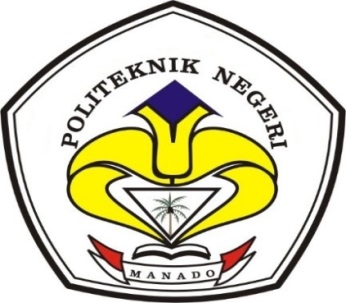 POLITEKNIK NEGERI MANADOJURUSAN ADMINISTRASI BISNISPROGRAM STUDI MANAJEMEN BISNIS2017Priska Vrinisty Pomantow,. 2017 “Kajian Gaya Kepemimpinan Manajemen Dalam Peningkatan Motivasi Kerja Karyawan Pada Siloam Hospitals Manado”. Di bawah bimbingan Jeanetta Rumerung SE, MSi dan Grace Rumimper, SH, MH.ABSTRAKKeberhasilan suatu perusahaan saat ini tergantung dari cara pemimpin perusahaan bersikap dan bertindak untuk mengerjakan setiap tugas dan tanggung jawabanya. Kepemimpinan adalah cara seorang pemimpin mempengaruhi orang lain untuk bekerja demi tercapainya tujuan organisasi. Untuk mencapai tujuan organisasi tentunya memerlukan peran besar dari pemimpin antara lain dalam memberikan dorongan atau motivasi bagi setiap karyawan. Adapun tujuan penelitian ini adalah untuk mengetahui gaya kepemimpinan apa yang cocok diterapkan manajemen Siloam Hospitals Manado untuk meningkatkan motivasi kerja karyawan. Jenis penelitian ini adalah penelitian kualitatif dengan menggunakan metode etnografi yaitu suatu deskripsi tentang suatu cara berfikir, hidup, berprilaku individu atau sekelompok masyarakat. Informan dalam penelitian ini ditentukan menggunakan purpossive sampling yang berjumlah 30 orang. Adapun teknik pengumpulan data dilakukan dengan cara wawancara. Dari hasil penelitian yang dilakukan diketahui bahwa gaya kepemimpinan yang paling disukai oleh karyawan adalah gaya kepemimpinan demokratis. Sedangkan motivasi kerja karyawan berdasarkan hasil penelitian diketahui bahwa kebutuhan akan penghargaan dan kebutuhan aktualisasi diri masih belum terpenuhi dengan baik. Berdasarkan hasil penelitian yang telah dilakukan, peneliti menyimpulkan bahwa gaya kepemimpinan yang baik diterapkan manajemen siloam Hospitals Manado adalah gaya kepemimpinan demokratis yaitu kepemimpinan yang senantiasa memberikan penghargaan atas prestasi karyawan dan memberikan kesempatan kepada para karyawan untuk mengembangkan dirinya.Kata Kunci	: Kepemimpinan, Gaya Kepemimpinan, dan MotivasiPriska Vrinisty Pomantow,. 2017 “The study of management leadership style to enhancement the motivation of employee worker in Siloam Hospitals Manado”. Under the guidance of Jeanetta Rumerung, SE, Msi and Grace Rumimper, SH, MH.ABSTRACTThe success of a company depends on how the leader acts and behave to do every task and responsibility. Leadership is a way how a leader influences other people to work for the achievement of organizational goals. To achieve the goals of the organization would require a large role of leaders in providing encouragement or motivation for each employee. The purpose of this research is to explore about leadership styles that would suitably to apply by the management of Siloam Hospitals Manado to increase their employees work motivation. There are many reasons why a certain leadership style should be considered to use by the management in order to motivate their employees. To achieve successful goals of a company are very much related to the styles of the leaders such as the way they act towards their duties and their own responsibilities. By giving a good example to their subordinates, it would motivate them to work more effectively side by side with their leaders. This research is qualitative research methods using an etnographic approach to describe about the way of thingking, way of life and behavior of an individual or a group of people in a certain society. The thirty informants participated in this research are chosen by using purposive sampling. Data were collected by using an interview technique. Research shows the most expected leadership styles by the informant is a democratic style of leadership. On the other side, the work motivation of the employees as research informants performed, the needs of a[[reciation as self actualization is not yet fulfilled. The result of this research suggests, a democratic leadership style in this case, to establish a policy of giving appreciation as a basic need of their employees. The appreciation of management will motivate and give more opportunities to the employees to develop their skills.Key Words : Leadership, Leadership Style and MotivationMOTTO“Tetapi karena kasih karunia Allah aku adalah sebagaimana aku ada sekarang, dan kasih karunia yang dianugerahkan-Nya kepadaku tidak sia-sia. Sebaliknya, aku telah bekerja lebih keras dari pada mereka semua; tetapi bukannya aku, melainkan kasih karunia Allah yang menyertai aku”( 1 Korintus 15 : 10 )Sebab TUHAN ialah tempat perlindunganmu, Yang Mahatinggi telah kaubuat tempat perlindunganmu( Mazmur 91 : 9 )	Kupersembahkan Karya ini untuk :Tuhan Yesus Kristus yang senantiasa memberikan kekuatan dan kasih-Nya, serta menyatakan perbuatan-Nya yang ajaibPapa, Mama, Oma, Opa serta Adik tercinta, untuk segala motivasi, doa dan pengorbanan demi keberhasilan sayaLEMBAR  PERSETUJUAN PEMBIMBINGSkripsi oleh Priska Vrinisty Pomantow ini Telah diperiksa dan disetujui untuk diuji.Manado,    Juli 2017  Disetujui, 	Dosen Pembimbing 1,	Dosen Pembimbing 2,	Jeanetta Rumerung, SE, MSi	Grace Rumimper, SH, MH	NIP : 19670131 199203 2 002	NIP : 19761104 200212 2 002Ketua Panitia,Jeanetta Rumerung, SE, MSi 	NIP : 19670131 199203 2 002LEMBAR PERSETUJUAN DAN PENGESAHANKAJIAN GAYA KEPEMIMPINAN MANAJEMEN DALAM PENINGKATAN MOTIVASI KERJA KARYAWAN PADA SILOAM HOSPITALS MANADOOlehPriska Vrinisty PomantowNIM. 13 053 045Telah dipertimbangkan di depan dewan penguji dan dinyatakan sebagai salah satu persyaratan untuk memperoleh gelar Sarjana Sains Terapan (SST)Pada tanggal  11 Juli 2017Ketua/Penguji 1Muhammad Bakary, SE, MsiNIP. 19640802 199403 1 002	Penguji 2	Penguji 3	Martine Lapod, SE, Msi 	Ferdy Tulangow, SH, MAP 	NIP. 19650323 199011 2 001	NIP. 19560211 199403 1 001Mengetahui,Ketua Jurusan Administrasi BisnisDr.Ir. Efendy Rasjid, MSi,MMNIP. 19670516 199403 1 013PERNYATAAN KEASLIAN TULISANSaya yang bertanda tangan dibawah ini  : 	Nama Lengkap 		:   Priska Vrinisty Pomantow	NIM				:   13 053 045	Jurusan 			:   Administrasi Bisnis	Program Studi 		:   Manajemen Bisnis	Program 			:   Diploma IVMenyatakan dengan sebenarnya bahwa Skripsi yang saya tulis ini benar-benar merupakan hasil karya saya sendiri; bukan merupakan pengambilan tulisan atau pikiran orang lain yang saya akui sebagai hasil tulisan atau pikiran dari saya sendiri. Apabila dikemudian hari terbukti atau dapat dibuktikan Skripsiini hasil jiplakan, maka saya bersedia menerima sanksi atas perbuatan tersebut. Manado, 11 Juli 2017Yang membuat pernyataan, Priska V. PomantowNIM. 13 053 045BIOGRAFI Nama Lengkap	:	Priska Vrinisty PomantowNIM	:	13 053 045Tempat Tanggal Lahir	:	Tanawangko, 14 Februari 1996Agama	: 	Kristen ProtestanAlamat Tempat Tinggal	: 	Ranowangko Kec. Tombariri Kab. MinahasaRiwayat Pendidikan	: 	SD GMIM 1 Suluun  (2001-2007)	: 	SMP Negeri 1 Tombariri (2007-2010)	: 	SMK Kat. Sta. Familia Tomohon (2010-2013)Orang  TuaNama Ayah	: 	Bobby S. PomantowNama Ibu	: 	Maria RompasAlamat	: 	Ranowangko Kec. Tombariri Kab. Minahasa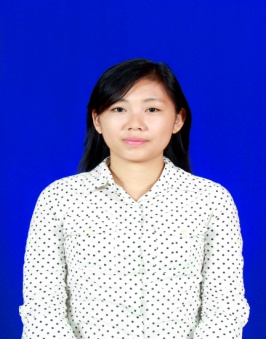 KATA PENGANTARPuji syukur penulis panjatkan kepada Tuhan Yang Maha Esa karena berkat pertolongan, tuntunan dan hikmat-Nya sehingga proses penyusunan Skripsi ini bisa selesai tepat waktu dan sesuai dengan apa yang di harapkan. Skripsi  ini di buat dengan maksud untuk memenuhi salah satu syarat yang dilaksanakan oleh Politeknik Negeri Manado.  Selain itu juga Skripsi ini bertujuan untuk mendeskripsikan segala sesuatu yang berhubungan dengan penelitian yang penulis lakukan.Dalam Skripsi ini akan dibahas bagaimana tentang  Kajian Gaya Kepemimpinan Manajemen Dalam Peningkatan Motivasi Kerja Karyawan Pada Siloam Hospitals Manado. Penyelesaian penelitian sampai pada penyusunan Skripsi, penulis sadar bahwa ada begitu banyak bantuan yang telah diterima oleh penulis. Karena itu Penulis ingin mengucapkan terima kasih kepada semua pihak yang telah bersedia memberikan bantuan kepada Penulis dalam penyelesaian Skripsi ini :Bpk. Ir. Ever N. Slat, MT sebagai Direktur Politeknik Negeri ManadoIbu Dra. Maryke Alelo, MBA sebagai Wakil Direktur Bidang Akademik Politeknik Negeri Manado.Ibu Olgha Mello, ST,MT sebagai Wakil Direktur Bidang Keuangan Politeknik Negeri Manado.Bpk. Willem G. Pomantow, SE, MSi, sebagai Wakil Direktur Bidang Kemahasiswaan  Politeknik Negeri Manado.Bpk. Dr. Ir. Efendy Rasjid,MSi,MM, dan selaku Ketua Jurusan dan Ibu. Martine  M.Y Lapod, SE, MSi, selaku Sekretaris Jurusan Administrasi Bisnis  Politeknik Negeri Manado sekaligus dosen penguji 2.Ibu Meiske W. Manopo, SE,MSi  selaku Koordinator Pogram Studi Manajemen Bisnis Jurusan Administrasi Bisnis Politeknik Negeri Manado.Bpk. Dr. Abraham Talumewo, MHSM selaku direktur Siloam Hospitals ManadoIbu. Jeaneta J. Rumerung, SE, MSi sebagai Ketua Panitia Ujian Tugas Akhir dan Skripsi sekaligus sebagai Dosen Pembimbing 1 pada penulisan Skripsi.Ibu Grace Rumimper, SH, MH Sebagai Dosen Pembimbing 2 pada penulisan Skripsi.DAFTAR ISIHALAMAN JUDUL		iABSTRAK				iiMOTTO				ivLEMBAR PERSETUJUAN DAN PENGESAHAN		vLEMBAR PERSETUJUAN PEMBIMBING		viLEMBAR KEASLIAN SKRIPSI		viiBIOGRAFI				viiiKATA PENGANTAR		ixDAFTAR ISI				xiiDAFTAR TABEL		xvDAFTAR GAMBAR		xviDAFTAR LAMPIRAN		xviiBAB  I  PENDAHULUAN		11.1  Latar Belakang		11.2  Identifikasi Masalah		51.3  Perumusan Masalah		51.4  Pembatasan Masalah		51.5  Fokus dan Subfokus		61.6  Tujuan dan Manfaat		7BAB  II  KERANGKA PEMIKIRAN TEORITIS		82.1  Landasan Teori		82.2  Kerangka Teoritik		342.3  Hasil Penelitian Terdahulu		352.4  Alur Pikir		40BAB   III METODOLOGI PENELITIAN		423.1  Tempat dan Waktu Penelitian		423.2  Latar Penelitian		423.3  Metode dan Jenis Penelitian		433.4  Populasi dan Sampel		433.5  Jenis Data  dan Prosedur Pengumpulan Data		443.6  Prosedur Analisa Data		467.7  Pemeriksaan Keabsahan Data		47 1. Kredibilitas		47 2. Transferabilitas		48 3. Dependabilitas		49 4. Konfirmabilitas		49	7.8	Mengakhiri Penelitian (Logging Data)		50BAB  IV  GAMBARAN UMUM PERUSAHAAN 		514.1 	Sejarah Singkat Perusahaan		514.2	Lokasi dan Telepon Perusahaan		564.3	Visi dan Misi Perusahaan		574.4	Sumber Daya Perusahaan		574.5	Struktur Organisasi Perusahaan		604.6	Uraian Kerja		60BAB V HASIL DAN PEMBAHASAN TEMUAN PENELITIAN		71	5.1	Karakteristik Informan		715.2	Temuan Penelitian		73	5.2.1 Gaya Kepemimpinan Manajemen Siloam Hospitals Manado	74	1. Gaya Otokratis		74	2. Gaya Militeristis		75	3. Gaya Paternalistik		77	4. Gaya Kharismatis		79	5. Gaya Laissez Faire		80	6. Gaya Demokratis		82	7. Gaya Partisipatif		84	8. Gaya Bebas – Kendali		86	5.2.2 Motivasi Karyawan Siloam Hospitals Manado		88	1. Kebutuhan Fisiologis		88	2. Kebutuhan Rasa Aman 		91	3. Kebutuhan Sosial 		92	4. Kebutuhan Penghargaan		94	5. Kebutuhan Aktualisasi Diri		955.3	Pembahasan Temuan Penelitian		97		5.4	Implementasi		99BAB  VI  PENUTUP 		101	6.1  Kesimpulam		101	6.2  Saran		102DAFTAR PUSTAKA 		103LAMPIRAN 				106